Eligible poster presentations must be relevant to the counseling profession and may include the following:Please note the following guidelines:The first place winner of the poster presentation will receive $100!  The virtual poster sessions will be held Friday, Nov. 12 between 2:30-3:45 (CST) and Saturday, Nov. 13 between 11:30-12:45 (CST)Content can be structured as a literature review, research study (in progress or proposed), counseling intervention, or a conceptual call to actionStudents may create a virtual poster using a Power Point template (click HERE for an example) or infographicOnly 1 presenter per presentation Presenters must register for the conferencePresenters will submit their product to the Poster Chair by Nov. 7, 2021 then provide a 10-minute virtual verbal presentation on the day of the event (either Nov. 12 or Nov. 13). Presenters will then take questions from the virtual audience. Winners will be announced by the conclusion of the conference. PLEASE COMPLETE THE FOLLOWING:Presenter Full Name:  Contact Email & Phone Number:   Program of Study (check one):  ☐ Doctoral or   ☐ Master’s    Identify Concentration/Area of Study: University affiliation: Title of Presentation: Program summary: In 50 words or less, clearly and accurately describe your presentation. Use complete sentences, proper grammar and correct spelling as this description may be used in the conference program. Be sure to submit a typed application (rather than a handwritten copy). Click here to enter textPlease return this completed form to: Dr. Eva Gibson at tca19posters@tcacounselors.org with the subject line “TACES 2021 Grad Posters” by Sunday, October 24, 2021.  Notice of acceptance will be sent by Oct. 31 and products (Powerpoints or infographics) are due by Nov. 7. https://www.tcacounselors.org/conference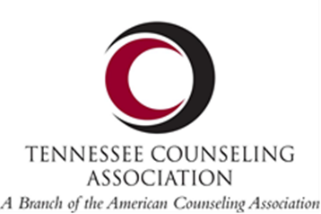 TACESTennessee Association for Counselor Education and SupervisionGRADUATE VIRTUAL STUDENT POSTER COMPETITIONCompleted literature reviewQualitative studies that can be described in a research formatMaster’s thesisDoctoral dissertationCounseling interventions/techniquesCounselor advocacy considerationsIndependent research projectCompleted empirical studies that have a research format (show introduction, method, results, and brief discussion